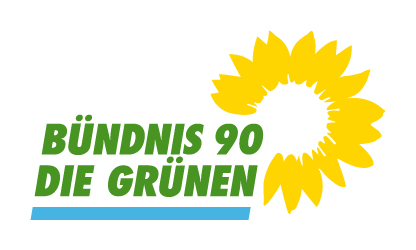 Gemeinderatsfraktion Achern (Ortenaukreis)Bündnis 90/ Die Grünen3 Mandate (9,9%); davon 1 FrauGemeinderat Achern | BÜNDNIS 90/DIE GRÜNEN Ortenau (gruene-ortenau.de)